             Попълва се от Патентното ведомство   Бул. "Д-р Г.М. Димитров" № 52 Б   София 1040   Дирекция „Административно-правни дейности“   Тел.: 9701 321, Факс: 873 52 58   IBAN BG 90 BNBG 9661 3100 1709 01   BIC   BNBGBGSD  при  БНБ-ЦУ  в леваЗАЯВЛЕНИЕЗАЯВЛЕНИЕОт ……………………………………………………………………………………………………………………………………………/трите имена/От ……………………………………………………………………………………………………………………………………………/трите имена/Адрес по местоживеене 	…………..	пощ. код: 	…………..Адрес по местоживеене 	…………..	пощ. код: 	…………..Телефон…………………………………………………….е-mail…………………………………………………………….Телефон…………………………………………………….е-mail…………………………………………………………….Адрес за кореспонденция 	…………..	пощ. код: 	…………..Адрес за кореспонденция 	…………..	пощ. код: 	…………..Телефон: 	 факс: 	…………………………………………………………Е-mail:	……………………………………………………………..Телефон: 	 факс: 	…………………………………………………………Е-mail:	……………………………………………………………..Университет, № на диплома за завършено висше образование	……………………………………………………………………………………………………………………………………………………………………………………………………………………………………………………………………………………………………Университет, № на диплома за завършено висше образование	……………………………………………………………………………………………………………………………………………………………………………………………………………………………………………………………………………………………………ГОСПОДИН/ГОСПОЖО ПРЕДСЕДАТЕЛ,Моля да бъда допуснат/а до изпит за представител по индустриална собственост в областта на  изобретенията и полезните модели  марките, географските означения и промишлените дизайни.Декларирам, че съм::  български гражданин; гражданин на друга държава членка на Европейския съюз, на държава - страна по Споразумението за Европейското икономическо пространство;  гражданин на Конфедерация Швейцария;Известно ми е , че за декларирани от мен неверни данни нося наказателна отговорност по чл.313 от Наказателния кодекс.ГОСПОДИН/ГОСПОЖО ПРЕДСЕДАТЕЛ,Моля да бъда допуснат/а до изпит за представител по индустриална собственост в областта на  изобретенията и полезните модели  марките, географските означения и промишлените дизайни.Декларирам, че съм::  български гражданин; гражданин на друга държава членка на Европейския съюз, на държава - страна по Споразумението за Европейското икономическо пространство;  гражданин на Конфедерация Швейцария;Известно ми е , че за декларирани от мен неверни данни нося наказателна отговорност по чл.313 от Наказателния кодекс.Дата: 	                  Подпис:Дата: 	                  Подпис: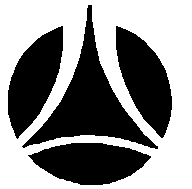 